Instituto de Educação Infantil e Juvenil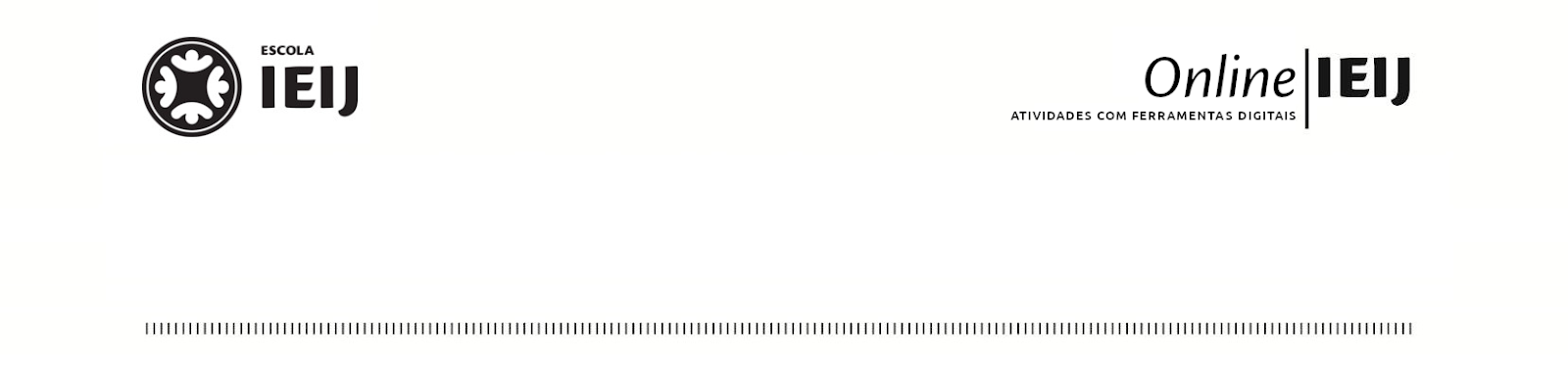 Primavera, 2020. Londrina, 09 de novembro.Nome: _____________________________________  Turma: 6º anoÁrea do conhecimento: Língua Portuguesa | Professor: Fernando LisbôaClasses de palavras1. Utilizem-se de, pelo menos, duas fontes distintas e pesquisem as 10 classes de palavras abaixo listadas:1 – Substantivo; 2 – Verbo; 3 – Adjetivo;4 – Pronome;5 – Artigo; 6 – Numeral;7 – Preposição;8 – Conjunção;9 – Advérbio;10 – Interjeição.a) Escrevam a definição de cada uma dessas classes com as suas palavras.b) Deem três exemplos de cada uma das classes observadas.c) A gramática normalmente divide a maioria dessas classes entre aquelas que se relacionam com o nome e aquelas que se relacionam com o verbo. Sendo assim, classifiquem as classes de palavras estudadas e formem uma tabela simples para diferenciar essa relação proposta.Gramática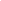 